  Cv 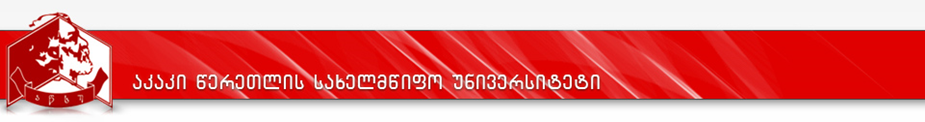 სამაგისტრო  პროგრამა„ეკონომიკა“ქუთაისი, 2016კურიკულუმიდანართი 1.სასწავლო გეგმა 2016-2020პროგრამის დასახელება: ეკონომიკამისანიჭებელი კვალიფიკაცია: ეკონომიკის მაგისტრი* გამოყენებულ შემოკლებათა განმარტება: კრ. - კრედიტი, საკ - საკონტაქტო, დამ - დამოუკიდებელი მუშაობა, გამ - გამოცდა; ლ/პ/ჯგ - ლექცია/პრაქტიკული/ჯგუფში მუშაობა.** სტუდენტი ვალდებულია აითვისოს აწსუ-ს მაგისტრატურის საგანმანათლებლო პროგრამებით გათვალისწინებული ნებისმიერი კურსი, შესაბამის სემესტრში. თავისუფალი კრედიტის ფარგლებში, აწსუ-ში მომქმედი ენათა ცენტრი სტუდენტებს თავაზობს უცხო ენაში კომპეტენციების ამაღლების სასწავლო კურსებს.სწავლის შედეგები:                                                                                                                                         დანართი 2კომპეტენციათა მატრიცაბიზნესის, სამართლისა და სოცაილურ  მეცნიერებათა  ფაკულტეტი„ დამტკიცებულია შესწორებებით “რექტორი                           პროფ. გიორგი ღავთაძეაკადემიური საბჭოს სხდომის ოქმი № 122 სექტემბერი, 2016 წელი„დამტკიცებულია შესწორებებით “დეკანი                      ასოც. პროფ. აკაკი ბაკურაძეფაკულტეტის  საბჭოს სხდომის ოქმი № 1205  თებერვალი 2016 წელიპროგრამის დასახელებაპროგრამის დასახელებაეკონომიკა (Economics)ეკონომიკა (Economics)მისანიჭებელიაკადემიურიხარისხი/კვალიფიკაციამისანიჭებელიაკადემიურიხარისხი/კვალიფიკაციაეკონომიკის მაგისტრი - MA in Economics ეკონომიკის მაგისტრი - MA in Economics ფაკულტეტის დასახელებაფაკულტეტის დასახელებაბიზნესის, სამართლისა და სოციალურ მეცნიერებათა  ფაკულტეტიბიზნესის, სამართლისა და სოციალურ მეცნიერებათა  ფაკულტეტიპროგრამის ხელმძღვანელი/ხელმძღვანელები/კოორდინატორიპროგრამის ხელმძღვანელი/ხელმძღვანელები/კოორდინატორიასოცირებული პროფესორი - ნაირა ვირსალაძე,ეკონომიკის დეპარტამენტის ასოც.პროფესორი.595 215 074, Virsaladzenaira@gmail.com.Naira.virsaladze@atsu.edu.geასოცირებული პროფესორი - ნაირა ვირსალაძე,ეკონომიკის დეპარტამენტის ასოც.პროფესორი.595 215 074, Virsaladzenaira@gmail.com.Naira.virsaladze@atsu.edu.geპროგრამისხანგრძლივობა/მოცულობა (სემესტრი, კრედიტებისრაოდენობა)პროგრამისხანგრძლივობა/მოცულობა (სემესტრი, კრედიტებისრაოდენობა)პროგრამის ხანგრძლივობა- 2  სასწავლო წელი, 4  სემესტრი. კრედიტების რაოდენობა - 120  ECTS კრედიტი, მათ შორის: სავალდებულო კურსები - 105 ECTS კრედიტი, თავისუფალი კრედიტები - 15 ECTS კრედიტიპროგრამის ხანგრძლივობა- 2  სასწავლო წელი, 4  სემესტრი. კრედიტების რაოდენობა - 120  ECTS კრედიტი, მათ შორის: სავალდებულო კურსები - 105 ECTS კრედიტი, თავისუფალი კრედიტები - 15 ECTS კრედიტისწავლებისენასწავლებისენასწავლებისენაქართულიპროგრამისშემუშავებისა და განახლებისთარიღები;პროგრამისშემუშავებისა და განახლებისთარიღები;პროგრამისშემუშავებისა და განახლებისთარიღები;პროგრამაზედაშვებისწინაპირობები (მოთხოვნები)პროგრამაზედაშვებისწინაპირობები (მოთხოვნები)პროგრამაზედაშვებისწინაპირობები (მოთხოვნები)პროგრამაზედაშვებისწინაპირობები (მოთხოვნები)პროგრამაზე დაიშვება ბაკალავრის აკადემიური ხარისხისა და მასთან გათანაბრებული სტატუსის მქონე პირი, რომელიც ჩააბარება საერთო სამაგისტრო გამოცდას და პროგრამაზე მისაღებ საუნივერსიტეტო გამოცდას სპეციალობაში.პროგრამაზე დაიშვება ბაკალავრის აკადემიური ხარისხისა და მასთან გათანაბრებული სტატუსის მქონე პირი, რომელიც ჩააბარება საერთო სამაგისტრო გამოცდას და პროგრამაზე მისაღებ საუნივერსიტეტო გამოცდას სპეციალობაში.პროგრამაზე დაიშვება ბაკალავრის აკადემიური ხარისხისა და მასთან გათანაბრებული სტატუსის მქონე პირი, რომელიც ჩააბარება საერთო სამაგისტრო გამოცდას და პროგრამაზე მისაღებ საუნივერსიტეტო გამოცდას სპეციალობაში.პროგრამაზე დაიშვება ბაკალავრის აკადემიური ხარისხისა და მასთან გათანაბრებული სტატუსის მქონე პირი, რომელიც ჩააბარება საერთო სამაგისტრო გამოცდას და პროგრამაზე მისაღებ საუნივერსიტეტო გამოცდას სპეციალობაში.პროგრამისმიზნებიპროგრამისმიზნებიპროგრამისმიზნებიპროგრამისმიზნები- მისცეს სტუდენტს ეკონომიკური საქმიანობის სფეროებში კანონებისა და კატეგორიების სისტემური და სიღრმისეული თეორიული ცოდნა;- დაგროვილი თეორიული ცოდნისა და ჩამოყალიბებული პრაქტიკული უნარჩვევებით მიუახლოვდეს საერთაშორისო საკვალიფიკაციო მოთხოვნებს; უზრუნველყოს, ეკონომიკური კანონზომიერებების შემეცნების საფუძველზე, სოციალურ-ეკონომიკური პროცესების რაოდენობრივი და თვისობრივი ანალიზისა და კონკრეტული პრობლემური საკითხების პრაქტიკაში გადაწყვეტის უნარ-ჩვევების განვითარება;შეასწავლოს სტუდენტს თანამედროვე ეკონომიკური კონცეფციები, სოციალურ-ეკონომიკური მოვლენებისა და პროცესების პროგნოზირება, ეკონომიკური რისკებისა და უსაფრთხოების დაცვის  პრინციპები;ჩამოუყალიბოს სტუდენტს ეკონომიკური აზროვნებისა და საქმიანობის ეფექტიანი წარმოების პრაქტიკული უნარ-ჩვევები;მიღებული თეორიული ცოდნის, კვლევითი გამოცდილებისა და პრაქტიკული უნარ-ჩვევების საფუძვლზე, გახადოს სტუდენტი კონკურენტუნარიანი დასაქმების ბაზარზე;გაუღვივოს სტუდენტს კვალიფიკაციისა და აკადემიური დონის შემდგომი ამაღლების სურვილი და უზრუნველყოს სწავლის გაგრძელების შესაძლებლობა მომდევნო საფეხურზე (დოქტორანტურაში). - მისცეს სტუდენტს ეკონომიკური საქმიანობის სფეროებში კანონებისა და კატეგორიების სისტემური და სიღრმისეული თეორიული ცოდნა;- დაგროვილი თეორიული ცოდნისა და ჩამოყალიბებული პრაქტიკული უნარჩვევებით მიუახლოვდეს საერთაშორისო საკვალიფიკაციო მოთხოვნებს; უზრუნველყოს, ეკონომიკური კანონზომიერებების შემეცნების საფუძველზე, სოციალურ-ეკონომიკური პროცესების რაოდენობრივი და თვისობრივი ანალიზისა და კონკრეტული პრობლემური საკითხების პრაქტიკაში გადაწყვეტის უნარ-ჩვევების განვითარება;შეასწავლოს სტუდენტს თანამედროვე ეკონომიკური კონცეფციები, სოციალურ-ეკონომიკური მოვლენებისა და პროცესების პროგნოზირება, ეკონომიკური რისკებისა და უსაფრთხოების დაცვის  პრინციპები;ჩამოუყალიბოს სტუდენტს ეკონომიკური აზროვნებისა და საქმიანობის ეფექტიანი წარმოების პრაქტიკული უნარ-ჩვევები;მიღებული თეორიული ცოდნის, კვლევითი გამოცდილებისა და პრაქტიკული უნარ-ჩვევების საფუძვლზე, გახადოს სტუდენტი კონკურენტუნარიანი დასაქმების ბაზარზე;გაუღვივოს სტუდენტს კვალიფიკაციისა და აკადემიური დონის შემდგომი ამაღლების სურვილი და უზრუნველყოს სწავლის გაგრძელების შესაძლებლობა მომდევნო საფეხურზე (დოქტორანტურაში). - მისცეს სტუდენტს ეკონომიკური საქმიანობის სფეროებში კანონებისა და კატეგორიების სისტემური და სიღრმისეული თეორიული ცოდნა;- დაგროვილი თეორიული ცოდნისა და ჩამოყალიბებული პრაქტიკული უნარჩვევებით მიუახლოვდეს საერთაშორისო საკვალიფიკაციო მოთხოვნებს; უზრუნველყოს, ეკონომიკური კანონზომიერებების შემეცნების საფუძველზე, სოციალურ-ეკონომიკური პროცესების რაოდენობრივი და თვისობრივი ანალიზისა და კონკრეტული პრობლემური საკითხების პრაქტიკაში გადაწყვეტის უნარ-ჩვევების განვითარება;შეასწავლოს სტუდენტს თანამედროვე ეკონომიკური კონცეფციები, სოციალურ-ეკონომიკური მოვლენებისა და პროცესების პროგნოზირება, ეკონომიკური რისკებისა და უსაფრთხოების დაცვის  პრინციპები;ჩამოუყალიბოს სტუდენტს ეკონომიკური აზროვნებისა და საქმიანობის ეფექტიანი წარმოების პრაქტიკული უნარ-ჩვევები;მიღებული თეორიული ცოდნის, კვლევითი გამოცდილებისა და პრაქტიკული უნარ-ჩვევების საფუძვლზე, გახადოს სტუდენტი კონკურენტუნარიანი დასაქმების ბაზარზე;გაუღვივოს სტუდენტს კვალიფიკაციისა და აკადემიური დონის შემდგომი ამაღლების სურვილი და უზრუნველყოს სწავლის გაგრძელების შესაძლებლობა მომდევნო საფეხურზე (დოქტორანტურაში). - მისცეს სტუდენტს ეკონომიკური საქმიანობის სფეროებში კანონებისა და კატეგორიების სისტემური და სიღრმისეული თეორიული ცოდნა;- დაგროვილი თეორიული ცოდნისა და ჩამოყალიბებული პრაქტიკული უნარჩვევებით მიუახლოვდეს საერთაშორისო საკვალიფიკაციო მოთხოვნებს; უზრუნველყოს, ეკონომიკური კანონზომიერებების შემეცნების საფუძველზე, სოციალურ-ეკონომიკური პროცესების რაოდენობრივი და თვისობრივი ანალიზისა და კონკრეტული პრობლემური საკითხების პრაქტიკაში გადაწყვეტის უნარ-ჩვევების განვითარება;შეასწავლოს სტუდენტს თანამედროვე ეკონომიკური კონცეფციები, სოციალურ-ეკონომიკური მოვლენებისა და პროცესების პროგნოზირება, ეკონომიკური რისკებისა და უსაფრთხოების დაცვის  პრინციპები;ჩამოუყალიბოს სტუდენტს ეკონომიკური აზროვნებისა და საქმიანობის ეფექტიანი წარმოების პრაქტიკული უნარ-ჩვევები;მიღებული თეორიული ცოდნის, კვლევითი გამოცდილებისა და პრაქტიკული უნარ-ჩვევების საფუძვლზე, გახადოს სტუდენტი კონკურენტუნარიანი დასაქმების ბაზარზე;გაუღვივოს სტუდენტს კვალიფიკაციისა და აკადემიური დონის შემდგომი ამაღლების სურვილი და უზრუნველყოს სწავლის გაგრძელების შესაძლებლობა მომდევნო საფეხურზე (დოქტორანტურაში). სწავლისშედეგები  ( ზოგადიდადარგობრივიკომპეტენციები)(სწავლის შედეგების რუქა ახლავს, იხ. დანართი 2)სწავლისშედეგები  ( ზოგადიდადარგობრივიკომპეტენციები)(სწავლის შედეგების რუქა ახლავს, იხ. დანართი 2)სწავლისშედეგები  ( ზოგადიდადარგობრივიკომპეტენციები)(სწავლის შედეგების რუქა ახლავს, იხ. დანართი 2)სწავლისშედეგები  ( ზოგადიდადარგობრივიკომპეტენციები)(სწავლის შედეგების რუქა ახლავს, იხ. დანართი 2)ცოდნა და გაცნობიერებაფლობს სოციალურ-ეკონომიკური პროცესების ეკონომიკური ანალიზისა და პროგნოზირების,  ეკონომიკურ რისკებთან დაკავშირებული პრობლემების იდენტიფიცირების, კონკრეტული პრობლემის პროგნოზირების მეთოდებს.აქვს ეკონომიკური საქმიანობის სფეროს ღრმა და სისტემური ცოდნა, რომელიც აძლევს ახალი, ორიგინალური იდეების შემუშავების საშუალებას და აცნობიერებს ცალკეული პრობლემის გადაჭრის გზებს. აქვს ცოდნა ეკონომიკური პოლიტიკის შინაარსის, მისი სფეროების, სტრატეგიული მიმართულებების, განხორციელების ინსტრუმენტების, განმახორციელებელი ინსტიტუტების და მოქმედების არეალის შესახებ;აქვს მიკრო და მაკრო ეკონომიკური  კვლევის თანამედროვე მეთოდების მყარი და სისტემური ცოდნა და ასახელებს ცალკეული პრობლემის გადაჭრის გზებს;ფლობს სოციალური პროცესების მართვისათვის და სოციოლოგიური კვლევების წარმოებისათვის აუცილებელ თეორიულ ცოდნას;დაგროვილი აქვს  თეორიული ცოდნა შრომის ბაზრისა და დასაქმების;  ეკონომიკური კავშირების მართვის; ეროვნული მეურნეობის განვითარების პოლიტიკის განმახორციელებელი ინსტიტუტებისა და სახელწიფოებრივი უზრუნველყოფის რეგულაციების შესახებ; შესწავლილი აქვს ეკონომიკასა და მოსახლეობის აღწარმოების პროცესებს შორის კავშირის აღწერის თეორიული საკითხები და პროგნოზირების მეთოდები;  ფლობს სოციალურ-ეკონომიკური პროცესების ეკონომიკური ანალიზისა და პროგნოზირების,  ეკონომიკურ რისკებთან დაკავშირებული პრობლემების იდენტიფიცირების, კონკრეტული პრობლემის პროგნოზირების მეთოდებს.აქვს ეკონომიკური საქმიანობის სფეროს ღრმა და სისტემური ცოდნა, რომელიც აძლევს ახალი, ორიგინალური იდეების შემუშავების საშუალებას და აცნობიერებს ცალკეული პრობლემის გადაჭრის გზებს. აქვს ცოდნა ეკონომიკური პოლიტიკის შინაარსის, მისი სფეროების, სტრატეგიული მიმართულებების, განხორციელების ინსტრუმენტების, განმახორციელებელი ინსტიტუტების და მოქმედების არეალის შესახებ;აქვს მიკრო და მაკრო ეკონომიკური  კვლევის თანამედროვე მეთოდების მყარი და სისტემური ცოდნა და ასახელებს ცალკეული პრობლემის გადაჭრის გზებს;ფლობს სოციალური პროცესების მართვისათვის და სოციოლოგიური კვლევების წარმოებისათვის აუცილებელ თეორიულ ცოდნას;დაგროვილი აქვს  თეორიული ცოდნა შრომის ბაზრისა და დასაქმების;  ეკონომიკური კავშირების მართვის; ეროვნული მეურნეობის განვითარების პოლიტიკის განმახორციელებელი ინსტიტუტებისა და სახელწიფოებრივი უზრუნველყოფის რეგულაციების შესახებ; შესწავლილი აქვს ეკონომიკასა და მოსახლეობის აღწარმოების პროცესებს შორის კავშირის აღწერის თეორიული საკითხები და პროგნოზირების მეთოდები;  ფლობს სოციალურ-ეკონომიკური პროცესების ეკონომიკური ანალიზისა და პროგნოზირების,  ეკონომიკურ რისკებთან დაკავშირებული პრობლემების იდენტიფიცირების, კონკრეტული პრობლემის პროგნოზირების მეთოდებს.აქვს ეკონომიკური საქმიანობის სფეროს ღრმა და სისტემური ცოდნა, რომელიც აძლევს ახალი, ორიგინალური იდეების შემუშავების საშუალებას და აცნობიერებს ცალკეული პრობლემის გადაჭრის გზებს. აქვს ცოდნა ეკონომიკური პოლიტიკის შინაარსის, მისი სფეროების, სტრატეგიული მიმართულებების, განხორციელების ინსტრუმენტების, განმახორციელებელი ინსტიტუტების და მოქმედების არეალის შესახებ;აქვს მიკრო და მაკრო ეკონომიკური  კვლევის თანამედროვე მეთოდების მყარი და სისტემური ცოდნა და ასახელებს ცალკეული პრობლემის გადაჭრის გზებს;ფლობს სოციალური პროცესების მართვისათვის და სოციოლოგიური კვლევების წარმოებისათვის აუცილებელ თეორიულ ცოდნას;დაგროვილი აქვს  თეორიული ცოდნა შრომის ბაზრისა და დასაქმების;  ეკონომიკური კავშირების მართვის; ეროვნული მეურნეობის განვითარების პოლიტიკის განმახორციელებელი ინსტიტუტებისა და სახელწიფოებრივი უზრუნველყოფის რეგულაციების შესახებ; შესწავლილი აქვს ეკონომიკასა და მოსახლეობის აღწარმოების პროცესებს შორის კავშირის აღწერის თეორიული საკითხები და პროგნოზირების მეთოდები;  ცოდნის პრაქტიკაში გამოყენებაშეუძლია:ახალ, გაუთვალისწინებელ და მულტიდისციპლინურ გარემოში მოქმედების; კომპლექსური პრობლემების გადაწყვეტის ახალი, ორიგინალური გზების ძიების, მათ შორის კვლევის დამოუკიდებლად  განხორციელების  უახლესი მეთოდებისა და მიდგომების გამოყენების უნარი;მიკრო და მაკრო ეკონომიკურ გარემოში საქმიანობის ალღოს აღებისა და სწრაფი ადაპტაციის; მიმდინარე და/ან დაგროვილი პრობლემური საკითხების კომპლექსურად გადაწყვეტის ორიგინალური და პროდუქტიული გზების მოძიების, აღმოჩენის და ანალიზის საფუძველზე, მისი ეფექტიანობის დადასტურება-იდენტიფიცირების; კვლევის ტრადიციული და უახლესი მეთოდების დამოუკიდებლად გამოყენება;ინოვაციურ კვლევის დამოუკიდებლად დაგეგმვა და განახორციელება; შეიმუშავოს და გამოიყენოს კვლევის პროცესში ახლებური მიდგომები, რომლებიც მიმართულია ცოდნის ახალი პროდუქტის შექმნაზე;ეკონომიკური საქმიანობის აქტუალური პრობლემების გადაჭრისათვის მართვის მეთოდების გამოყენების, ეკონომიკური საქმიანობის დაგეგმვისა და ორგანიზაციის, კოორდინაციისა და რეგულირების, მოტივაციისა და კონტროლის მექანიზმების გამოყენება; გააანალიზოს მიკრო და მაკრო გარემოში ეკონომიკური საქმიანობის შედეგები, კონკრეტული სიტუაციიდან გამომდინარე განსაზღვროს და დაასაბუთოს მიღებული გადაწყვეტილების ეფექტიანობა;გამოიკვლიოს თანამედროვე დემოგრაფიული ვითარება, გააანალიზოს მოსახლეობის დემოგრაფიული ქცევის ტენდენციები, დააკავშიროს ქვეყნის ეკონომიკურ მდგომარეობასთან და აქტიურად მიიღოს მონაწილეობა ოპტიმალური დემოგრაფიული პოლიტიკის შემუშავებაში.განაახორციელოს საპროგნოზო კვლევა; დაადგინოს საპროგნოზო პარამეტრების ცვლილების საზღვრები და მიიღოს ოპტიმალური გადაწყვეტილება; დაგეგმოს და განაახორციელოს სოციალური პროცესების მართვა და გამოთვალოს შესაბამისი საანალიზო მაჩვენებლები. გამოიკვლიოს რეგიონული მმართველობისა და დეცენტრალიზაციის პრობლემები, შეიმუშავოს ცენტრალურ ხელისუფლებასა და ადგილობრივ თვითმმართველობას შორის უფლებამოსილების გამიჯვნის და რესურსების გამოყენების პრინციპები; მონაწილეობა მიიღოს რეგიონული განვითარების პროგრამების შემუშავებასა და განხორციელებაში.შეუძლია:ახალ, გაუთვალისწინებელ და მულტიდისციპლინურ გარემოში მოქმედების; კომპლექსური პრობლემების გადაწყვეტის ახალი, ორიგინალური გზების ძიების, მათ შორის კვლევის დამოუკიდებლად  განხორციელების  უახლესი მეთოდებისა და მიდგომების გამოყენების უნარი;მიკრო და მაკრო ეკონომიკურ გარემოში საქმიანობის ალღოს აღებისა და სწრაფი ადაპტაციის; მიმდინარე და/ან დაგროვილი პრობლემური საკითხების კომპლექსურად გადაწყვეტის ორიგინალური და პროდუქტიული გზების მოძიების, აღმოჩენის და ანალიზის საფუძველზე, მისი ეფექტიანობის დადასტურება-იდენტიფიცირების; კვლევის ტრადიციული და უახლესი მეთოდების დამოუკიდებლად გამოყენება;ინოვაციურ კვლევის დამოუკიდებლად დაგეგმვა და განახორციელება; შეიმუშავოს და გამოიყენოს კვლევის პროცესში ახლებური მიდგომები, რომლებიც მიმართულია ცოდნის ახალი პროდუქტის შექმნაზე;ეკონომიკური საქმიანობის აქტუალური პრობლემების გადაჭრისათვის მართვის მეთოდების გამოყენების, ეკონომიკური საქმიანობის დაგეგმვისა და ორგანიზაციის, კოორდინაციისა და რეგულირების, მოტივაციისა და კონტროლის მექანიზმების გამოყენება; გააანალიზოს მიკრო და მაკრო გარემოში ეკონომიკური საქმიანობის შედეგები, კონკრეტული სიტუაციიდან გამომდინარე განსაზღვროს და დაასაბუთოს მიღებული გადაწყვეტილების ეფექტიანობა;გამოიკვლიოს თანამედროვე დემოგრაფიული ვითარება, გააანალიზოს მოსახლეობის დემოგრაფიული ქცევის ტენდენციები, დააკავშიროს ქვეყნის ეკონომიკურ მდგომარეობასთან და აქტიურად მიიღოს მონაწილეობა ოპტიმალური დემოგრაფიული პოლიტიკის შემუშავებაში.განაახორციელოს საპროგნოზო კვლევა; დაადგინოს საპროგნოზო პარამეტრების ცვლილების საზღვრები და მიიღოს ოპტიმალური გადაწყვეტილება; დაგეგმოს და განაახორციელოს სოციალური პროცესების მართვა და გამოთვალოს შესაბამისი საანალიზო მაჩვენებლები. გამოიკვლიოს რეგიონული მმართველობისა და დეცენტრალიზაციის პრობლემები, შეიმუშავოს ცენტრალურ ხელისუფლებასა და ადგილობრივ თვითმმართველობას შორის უფლებამოსილების გამიჯვნის და რესურსების გამოყენების პრინციპები; მონაწილეობა მიიღოს რეგიონული განვითარების პროგრამების შემუშავებასა და განხორციელებაში.შეუძლია:ახალ, გაუთვალისწინებელ და მულტიდისციპლინურ გარემოში მოქმედების; კომპლექსური პრობლემების გადაწყვეტის ახალი, ორიგინალური გზების ძიების, მათ შორის კვლევის დამოუკიდებლად  განხორციელების  უახლესი მეთოდებისა და მიდგომების გამოყენების უნარი;მიკრო და მაკრო ეკონომიკურ გარემოში საქმიანობის ალღოს აღებისა და სწრაფი ადაპტაციის; მიმდინარე და/ან დაგროვილი პრობლემური საკითხების კომპლექსურად გადაწყვეტის ორიგინალური და პროდუქტიული გზების მოძიების, აღმოჩენის და ანალიზის საფუძველზე, მისი ეფექტიანობის დადასტურება-იდენტიფიცირების; კვლევის ტრადიციული და უახლესი მეთოდების დამოუკიდებლად გამოყენება;ინოვაციურ კვლევის დამოუკიდებლად დაგეგმვა და განახორციელება; შეიმუშავოს და გამოიყენოს კვლევის პროცესში ახლებური მიდგომები, რომლებიც მიმართულია ცოდნის ახალი პროდუქტის შექმნაზე;ეკონომიკური საქმიანობის აქტუალური პრობლემების გადაჭრისათვის მართვის მეთოდების გამოყენების, ეკონომიკური საქმიანობის დაგეგმვისა და ორგანიზაციის, კოორდინაციისა და რეგულირების, მოტივაციისა და კონტროლის მექანიზმების გამოყენება; გააანალიზოს მიკრო და მაკრო გარემოში ეკონომიკური საქმიანობის შედეგები, კონკრეტული სიტუაციიდან გამომდინარე განსაზღვროს და დაასაბუთოს მიღებული გადაწყვეტილების ეფექტიანობა;გამოიკვლიოს თანამედროვე დემოგრაფიული ვითარება, გააანალიზოს მოსახლეობის დემოგრაფიული ქცევის ტენდენციები, დააკავშიროს ქვეყნის ეკონომიკურ მდგომარეობასთან და აქტიურად მიიღოს მონაწილეობა ოპტიმალური დემოგრაფიული პოლიტიკის შემუშავებაში.განაახორციელოს საპროგნოზო კვლევა; დაადგინოს საპროგნოზო პარამეტრების ცვლილების საზღვრები და მიიღოს ოპტიმალური გადაწყვეტილება; დაგეგმოს და განაახორციელოს სოციალური პროცესების მართვა და გამოთვალოს შესაბამისი საანალიზო მაჩვენებლები. გამოიკვლიოს რეგიონული მმართველობისა და დეცენტრალიზაციის პრობლემები, შეიმუშავოს ცენტრალურ ხელისუფლებასა და ადგილობრივ თვითმმართველობას შორის უფლებამოსილების გამიჯვნის და რესურსების გამოყენების პრინციპები; მონაწილეობა მიიღოს რეგიონული განვითარების პროგრამების შემუშავებასა და განხორციელებაში.შეუძლია:ახალ, გაუთვალისწინებელ და მულტიდისციპლინურ გარემოში მოქმედების; კომპლექსური პრობლემების გადაწყვეტის ახალი, ორიგინალური გზების ძიების, მათ შორის კვლევის დამოუკიდებლად  განხორციელების  უახლესი მეთოდებისა და მიდგომების გამოყენების უნარი;მიკრო და მაკრო ეკონომიკურ გარემოში საქმიანობის ალღოს აღებისა და სწრაფი ადაპტაციის; მიმდინარე და/ან დაგროვილი პრობლემური საკითხების კომპლექსურად გადაწყვეტის ორიგინალური და პროდუქტიული გზების მოძიების, აღმოჩენის და ანალიზის საფუძველზე, მისი ეფექტიანობის დადასტურება-იდენტიფიცირების; კვლევის ტრადიციული და უახლესი მეთოდების დამოუკიდებლად გამოყენება;ინოვაციურ კვლევის დამოუკიდებლად დაგეგმვა და განახორციელება; შეიმუშავოს და გამოიყენოს კვლევის პროცესში ახლებური მიდგომები, რომლებიც მიმართულია ცოდნის ახალი პროდუქტის შექმნაზე;ეკონომიკური საქმიანობის აქტუალური პრობლემების გადაჭრისათვის მართვის მეთოდების გამოყენების, ეკონომიკური საქმიანობის დაგეგმვისა და ორგანიზაციის, კოორდინაციისა და რეგულირების, მოტივაციისა და კონტროლის მექანიზმების გამოყენება; გააანალიზოს მიკრო და მაკრო გარემოში ეკონომიკური საქმიანობის შედეგები, კონკრეტული სიტუაციიდან გამომდინარე განსაზღვროს და დაასაბუთოს მიღებული გადაწყვეტილების ეფექტიანობა;გამოიკვლიოს თანამედროვე დემოგრაფიული ვითარება, გააანალიზოს მოსახლეობის დემოგრაფიული ქცევის ტენდენციები, დააკავშიროს ქვეყნის ეკონომიკურ მდგომარეობასთან და აქტიურად მიიღოს მონაწილეობა ოპტიმალური დემოგრაფიული პოლიტიკის შემუშავებაში.განაახორციელოს საპროგნოზო კვლევა; დაადგინოს საპროგნოზო პარამეტრების ცვლილების საზღვრები და მიიღოს ოპტიმალური გადაწყვეტილება; დაგეგმოს და განაახორციელოს სოციალური პროცესების მართვა და გამოთვალოს შესაბამისი საანალიზო მაჩვენებლები. გამოიკვლიოს რეგიონული მმართველობისა და დეცენტრალიზაციის პრობლემები, შეიმუშავოს ცენტრალურ ხელისუფლებასა და ადგილობრივ თვითმმართველობას შორის უფლებამოსილების გამიჯვნის და რესურსების გამოყენების პრინციპები; მონაწილეობა მიიღოს რეგიონული განვითარების პროგრამების შემუშავებასა და განხორციელებაში.დასკვნის უნარიშეუძლია რთული და არასრული ინფორმაციის კრიტიკული ანალიზის საფუძველზე  დასაბუთებული დასკვნების ჩამოყალიბება, უახლესი კვლევების გამოყენებით არსებულ მონაცემთა ინოვაციური სინთეზი.შეუძლია მიკრო და მაკრო ეკონომიკურ გარემოში გადასაჭრელი საკითხების სირთულის ხარისხის განსაზღვრა, მოსალოდნელი შედეგების ხარისხობრივი და რაოდენობრივი შეფასება, ეკონომიკური სუბიექტებისათვის ოპტიმალური გადაწყვეტილების მიღება და დასაბუთებული დასკვნის ჩამოყალიბება; აქვს მართვის პროცესის სუბიექტთა და ობიექტთა იდენტიფიკაციის ეკონომიკური ასპექტების შეპირისპირების და ლოგიკური დასკვნის გამოტანის უნარი; აყალიბებს მიმდინარე დემოგრაფიულ პროცესებზე საკუთარ შეხედულებებს და არსებული პრობლემების გადაწყვეტის გზებს განსხვავებული  კონცეფციების საფუძველზე, აქვს   სისტემური კვლევისა და დასვნის გამოტანის  უნარი; აჯამებს საპროგნოზო მოვლენაზე მომქმედი ფაქტორების გავლენის შედეგებს და ასაბუთებს პრობლემის ეფექტიანად გადაწყვეტის ორიგინალურ გზებსა და საშუალებებს; ცენტრალურ და რეგიონულ მმართველობასთან დაკავშირებული პრობლემების გადასაჭრელად ახდენს არსებულ მონაცემთა ინოვაციურ სინთეზს და აყალიბებს დასაბუთებულ დასკვნებს;შეუძლია შეარჩიოს სოციალური პრობლემის გადაწყვეტის მეთოდები და კვლევის პროცესზე მომქმედი ფაქტორების ანალიზის საფუძველზე გამოიტანოს დასაბუთებული დასკვნები.შეუძლია რთული და არასრული ინფორმაციის კრიტიკული ანალიზის საფუძველზე  დასაბუთებული დასკვნების ჩამოყალიბება, უახლესი კვლევების გამოყენებით არსებულ მონაცემთა ინოვაციური სინთეზი.შეუძლია მიკრო და მაკრო ეკონომიკურ გარემოში გადასაჭრელი საკითხების სირთულის ხარისხის განსაზღვრა, მოსალოდნელი შედეგების ხარისხობრივი და რაოდენობრივი შეფასება, ეკონომიკური სუბიექტებისათვის ოპტიმალური გადაწყვეტილების მიღება და დასაბუთებული დასკვნის ჩამოყალიბება; აქვს მართვის პროცესის სუბიექტთა და ობიექტთა იდენტიფიკაციის ეკონომიკური ასპექტების შეპირისპირების და ლოგიკური დასკვნის გამოტანის უნარი; აყალიბებს მიმდინარე დემოგრაფიულ პროცესებზე საკუთარ შეხედულებებს და არსებული პრობლემების გადაწყვეტის გზებს განსხვავებული  კონცეფციების საფუძველზე, აქვს   სისტემური კვლევისა და დასვნის გამოტანის  უნარი; აჯამებს საპროგნოზო მოვლენაზე მომქმედი ფაქტორების გავლენის შედეგებს და ასაბუთებს პრობლემის ეფექტიანად გადაწყვეტის ორიგინალურ გზებსა და საშუალებებს; ცენტრალურ და რეგიონულ მმართველობასთან დაკავშირებული პრობლემების გადასაჭრელად ახდენს არსებულ მონაცემთა ინოვაციურ სინთეზს და აყალიბებს დასაბუთებულ დასკვნებს;შეუძლია შეარჩიოს სოციალური პრობლემის გადაწყვეტის მეთოდები და კვლევის პროცესზე მომქმედი ფაქტორების ანალიზის საფუძველზე გამოიტანოს დასაბუთებული დასკვნები.შეუძლია რთული და არასრული ინფორმაციის კრიტიკული ანალიზის საფუძველზე  დასაბუთებული დასკვნების ჩამოყალიბება, უახლესი კვლევების გამოყენებით არსებულ მონაცემთა ინოვაციური სინთეზი.შეუძლია მიკრო და მაკრო ეკონომიკურ გარემოში გადასაჭრელი საკითხების სირთულის ხარისხის განსაზღვრა, მოსალოდნელი შედეგების ხარისხობრივი და რაოდენობრივი შეფასება, ეკონომიკური სუბიექტებისათვის ოპტიმალური გადაწყვეტილების მიღება და დასაბუთებული დასკვნის ჩამოყალიბება; აქვს მართვის პროცესის სუბიექტთა და ობიექტთა იდენტიფიკაციის ეკონომიკური ასპექტების შეპირისპირების და ლოგიკური დასკვნის გამოტანის უნარი; აყალიბებს მიმდინარე დემოგრაფიულ პროცესებზე საკუთარ შეხედულებებს და არსებული პრობლემების გადაწყვეტის გზებს განსხვავებული  კონცეფციების საფუძველზე, აქვს   სისტემური კვლევისა და დასვნის გამოტანის  უნარი; აჯამებს საპროგნოზო მოვლენაზე მომქმედი ფაქტორების გავლენის შედეგებს და ასაბუთებს პრობლემის ეფექტიანად გადაწყვეტის ორიგინალურ გზებსა და საშუალებებს; ცენტრალურ და რეგიონულ მმართველობასთან დაკავშირებული პრობლემების გადასაჭრელად ახდენს არსებულ მონაცემთა ინოვაციურ სინთეზს და აყალიბებს დასაბუთებულ დასკვნებს;შეუძლია შეარჩიოს სოციალური პრობლემის გადაწყვეტის მეთოდები და კვლევის პროცესზე მომქმედი ფაქტორების ანალიზის საფუძველზე გამოიტანოს დასაბუთებული დასკვნები.შეუძლია რთული და არასრული ინფორმაციის კრიტიკული ანალიზის საფუძველზე  დასაბუთებული დასკვნების ჩამოყალიბება, უახლესი კვლევების გამოყენებით არსებულ მონაცემთა ინოვაციური სინთეზი.შეუძლია მიკრო და მაკრო ეკონომიკურ გარემოში გადასაჭრელი საკითხების სირთულის ხარისხის განსაზღვრა, მოსალოდნელი შედეგების ხარისხობრივი და რაოდენობრივი შეფასება, ეკონომიკური სუბიექტებისათვის ოპტიმალური გადაწყვეტილების მიღება და დასაბუთებული დასკვნის ჩამოყალიბება; აქვს მართვის პროცესის სუბიექტთა და ობიექტთა იდენტიფიკაციის ეკონომიკური ასპექტების შეპირისპირების და ლოგიკური დასკვნის გამოტანის უნარი; აყალიბებს მიმდინარე დემოგრაფიულ პროცესებზე საკუთარ შეხედულებებს და არსებული პრობლემების გადაწყვეტის გზებს განსხვავებული  კონცეფციების საფუძველზე, აქვს   სისტემური კვლევისა და დასვნის გამოტანის  უნარი; აჯამებს საპროგნოზო მოვლენაზე მომქმედი ფაქტორების გავლენის შედეგებს და ასაბუთებს პრობლემის ეფექტიანად გადაწყვეტის ორიგინალურ გზებსა და საშუალებებს; ცენტრალურ და რეგიონულ მმართველობასთან დაკავშირებული პრობლემების გადასაჭრელად ახდენს არსებულ მონაცემთა ინოვაციურ სინთეზს და აყალიბებს დასაბუთებულ დასკვნებს;შეუძლია შეარჩიოს სოციალური პრობლემის გადაწყვეტის მეთოდები და კვლევის პროცესზე მომქმედი ფაქტორების ანალიზის საფუძველზე გამოიტანოს დასაბუთებული დასკვნები.კომუნიკაციის უნარიაქვს დასკვნების, არგუმენტაციისა და კვლევის მეთოდების კომუნიკაციის უნარი აკადემიურ თუ პროფესიულ საზოგადოებასთან ქართულ და უცხოურ ენებზე, აკადემიური პატიოსნების სტანდარტებისა და საინფორმაციო საკომუნიკაციო ტექნოლოგიების მიღწევათა გამოყენებით.განმარტავს სოციალურ-ეკონომიკური მოვლენებისა და პროცესების კვლევით მიღებულ შედეგებს; წარმოადგენს მათ ეკონომიკურ ცხრილებსა და გრაფიკებში, როგორც შიდა პრეზენტაციისათვის, ისე  პუბლიკაციისათვის ქართულ და უცხოურ ენებზე;შეუძლია ჩაებას კამათში და დაიცვას საკუთარ შეხედულებები როგორც დაინტერესებულ პირებთან, ისე ექსპერტებთან და/ან სხვადასხვა კვლევითი ორგანიზაციების წარმომადგენლებთან;რეაგირებს საზოგადოებრივი აზრის ცვლილებებზე და გამოხატავს ძირითად ტენდენციების თავისებურებებს ინფორმაციის მიწოდების საშუალებების გამოყენებით.აქვს დასკვნების, არგუმენტაციისა და კვლევის მეთოდების კომუნიკაციის უნარი აკადემიურ თუ პროფესიულ საზოგადოებასთან ქართულ და უცხოურ ენებზე, აკადემიური პატიოსნების სტანდარტებისა და საინფორმაციო საკომუნიკაციო ტექნოლოგიების მიღწევათა გამოყენებით.განმარტავს სოციალურ-ეკონომიკური მოვლენებისა და პროცესების კვლევით მიღებულ შედეგებს; წარმოადგენს მათ ეკონომიკურ ცხრილებსა და გრაფიკებში, როგორც შიდა პრეზენტაციისათვის, ისე  პუბლიკაციისათვის ქართულ და უცხოურ ენებზე;შეუძლია ჩაებას კამათში და დაიცვას საკუთარ შეხედულებები როგორც დაინტერესებულ პირებთან, ისე ექსპერტებთან და/ან სხვადასხვა კვლევითი ორგანიზაციების წარმომადგენლებთან;რეაგირებს საზოგადოებრივი აზრის ცვლილებებზე და გამოხატავს ძირითად ტენდენციების თავისებურებებს ინფორმაციის მიწოდების საშუალებების გამოყენებით.აქვს დასკვნების, არგუმენტაციისა და კვლევის მეთოდების კომუნიკაციის უნარი აკადემიურ თუ პროფესიულ საზოგადოებასთან ქართულ და უცხოურ ენებზე, აკადემიური პატიოსნების სტანდარტებისა და საინფორმაციო საკომუნიკაციო ტექნოლოგიების მიღწევათა გამოყენებით.განმარტავს სოციალურ-ეკონომიკური მოვლენებისა და პროცესების კვლევით მიღებულ შედეგებს; წარმოადგენს მათ ეკონომიკურ ცხრილებსა და გრაფიკებში, როგორც შიდა პრეზენტაციისათვის, ისე  პუბლიკაციისათვის ქართულ და უცხოურ ენებზე;შეუძლია ჩაებას კამათში და დაიცვას საკუთარ შეხედულებები როგორც დაინტერესებულ პირებთან, ისე ექსპერტებთან და/ან სხვადასხვა კვლევითი ორგანიზაციების წარმომადგენლებთან;რეაგირებს საზოგადოებრივი აზრის ცვლილებებზე და გამოხატავს ძირითად ტენდენციების თავისებურებებს ინფორმაციის მიწოდების საშუალებების გამოყენებით.აქვს დასკვნების, არგუმენტაციისა და კვლევის მეთოდების კომუნიკაციის უნარი აკადემიურ თუ პროფესიულ საზოგადოებასთან ქართულ და უცხოურ ენებზე, აკადემიური პატიოსნების სტანდარტებისა და საინფორმაციო საკომუნიკაციო ტექნოლოგიების მიღწევათა გამოყენებით.განმარტავს სოციალურ-ეკონომიკური მოვლენებისა და პროცესების კვლევით მიღებულ შედეგებს; წარმოადგენს მათ ეკონომიკურ ცხრილებსა და გრაფიკებში, როგორც შიდა პრეზენტაციისათვის, ისე  პუბლიკაციისათვის ქართულ და უცხოურ ენებზე;შეუძლია ჩაებას კამათში და დაიცვას საკუთარ შეხედულებები როგორც დაინტერესებულ პირებთან, ისე ექსპერტებთან და/ან სხვადასხვა კვლევითი ორგანიზაციების წარმომადგენლებთან;რეაგირებს საზოგადოებრივი აზრის ცვლილებებზე და გამოხატავს ძირითად ტენდენციების თავისებურებებს ინფორმაციის მიწოდების საშუალებების გამოყენებით.სწავლის უნარიაქვს სწავლის დამოუკიდებლად წარმართვის, სწავლის პროცესის თავისებურებების გაცნობიერების და სტრატეგიულად დაგეგმვის უნარიჩამოყალიბებული აქვს ეკონომიკური საქმიანობის წარმართვის პროცესში და/ან დასაქმების ადგილზე კარიერური წინსვლის მიზნით, საკუთარი ცოდნისა და სწავლის პროცესის უწყვეტი განვითარების აუცილებლობის გაცნობიერების, ეტაპობრივი განხორციელების და განათლების შემდგომ საფეხურზე (დოქტორანტურა) აკადემიური განვითარების დაგეგმვისა და სწავლის უნარი;აქვს სწავლის დამოუკიდებლად წარმართვის, სწავლის პროცესის თავისებურებების გაცნობიერების და სტრატეგიულად დაგეგმვის უნარიჩამოყალიბებული აქვს ეკონომიკური საქმიანობის წარმართვის პროცესში და/ან დასაქმების ადგილზე კარიერური წინსვლის მიზნით, საკუთარი ცოდნისა და სწავლის პროცესის უწყვეტი განვითარების აუცილებლობის გაცნობიერების, ეტაპობრივი განხორციელების და განათლების შემდგომ საფეხურზე (დოქტორანტურა) აკადემიური განვითარების დაგეგმვისა და სწავლის უნარი;აქვს სწავლის დამოუკიდებლად წარმართვის, სწავლის პროცესის თავისებურებების გაცნობიერების და სტრატეგიულად დაგეგმვის უნარიჩამოყალიბებული აქვს ეკონომიკური საქმიანობის წარმართვის პროცესში და/ან დასაქმების ადგილზე კარიერური წინსვლის მიზნით, საკუთარი ცოდნისა და სწავლის პროცესის უწყვეტი განვითარების აუცილებლობის გაცნობიერების, ეტაპობრივი განხორციელების და განათლების შემდგომ საფეხურზე (დოქტორანტურა) აკადემიური განვითარების დაგეგმვისა და სწავლის უნარი;აქვს სწავლის დამოუკიდებლად წარმართვის, სწავლის პროცესის თავისებურებების გაცნობიერების და სტრატეგიულად დაგეგმვის უნარიჩამოყალიბებული აქვს ეკონომიკური საქმიანობის წარმართვის პროცესში და/ან დასაქმების ადგილზე კარიერური წინსვლის მიზნით, საკუთარი ცოდნისა და სწავლის პროცესის უწყვეტი განვითარების აუცილებლობის გაცნობიერების, ეტაპობრივი განხორციელების და განათლების შემდგომ საფეხურზე (დოქტორანტურა) აკადემიური განვითარების დაგეგმვისა და სწავლის უნარი;ღირებულებებიჩამოყალიბებული აქვს:ზოგადსაკაცობრიო ღირებულებებისადმი თავისი და სხვების დამოკიდებულების შეფასების და ახალი ღირებულებების დამკვიდრებაში წვლილის შეტანის უნარი.სახელმწიფოებრივი და საზოგადოებრივი ვალდებულებების გააზრების, მოქალაქეობრივი პასუხისმგებლობის გაცნობიერების, საქმიანობის და ურთიერთობის პროცესში ურთიერსარგებლიანობის პრინციპის და საყოველთაოდ აღიარებული ეთიკის ნორმების დაცვის აუცილობლობის თვითშეგნება; საზოგადოებაში პიროვნული როლის განსაზღვრის და ადგილის დამკვიდრების, საკუთარი პროფესიით სიამაყისა და პროფესიული პატრიოტიზმის, სოციალურ-ეკონომიკური მოვლენებისა და პროცესების საერთო სახელმწიფოებრივი მნიშვნელობის გააზრების და საკუთარი საქმიანობის საზოგადოებრივი ინტერესებისადმი შეხამების; საკუთარი მიღწევების თვითკრიტიკული და სხვათა შესაძლებლობების და მიღწევების რეალური შეფასებისა და პატივისცემის თვისება; საქმიანობის პროცესში გადაწყვეტილების მიღების და გუნდურ მუშაობაში ახალი ღირებულებების დამკვიდრების მოთხოვნილება.ჩამოყალიბებული აქვს:ზოგადსაკაცობრიო ღირებულებებისადმი თავისი და სხვების დამოკიდებულების შეფასების და ახალი ღირებულებების დამკვიდრებაში წვლილის შეტანის უნარი.სახელმწიფოებრივი და საზოგადოებრივი ვალდებულებების გააზრების, მოქალაქეობრივი პასუხისმგებლობის გაცნობიერების, საქმიანობის და ურთიერთობის პროცესში ურთიერსარგებლიანობის პრინციპის და საყოველთაოდ აღიარებული ეთიკის ნორმების დაცვის აუცილობლობის თვითშეგნება; საზოგადოებაში პიროვნული როლის განსაზღვრის და ადგილის დამკვიდრების, საკუთარი პროფესიით სიამაყისა და პროფესიული პატრიოტიზმის, სოციალურ-ეკონომიკური მოვლენებისა და პროცესების საერთო სახელმწიფოებრივი მნიშვნელობის გააზრების და საკუთარი საქმიანობის საზოგადოებრივი ინტერესებისადმი შეხამების; საკუთარი მიღწევების თვითკრიტიკული და სხვათა შესაძლებლობების და მიღწევების რეალური შეფასებისა და პატივისცემის თვისება; საქმიანობის პროცესში გადაწყვეტილების მიღების და გუნდურ მუშაობაში ახალი ღირებულებების დამკვიდრების მოთხოვნილება.ჩამოყალიბებული აქვს:ზოგადსაკაცობრიო ღირებულებებისადმი თავისი და სხვების დამოკიდებულების შეფასების და ახალი ღირებულებების დამკვიდრებაში წვლილის შეტანის უნარი.სახელმწიფოებრივი და საზოგადოებრივი ვალდებულებების გააზრების, მოქალაქეობრივი პასუხისმგებლობის გაცნობიერების, საქმიანობის და ურთიერთობის პროცესში ურთიერსარგებლიანობის პრინციპის და საყოველთაოდ აღიარებული ეთიკის ნორმების დაცვის აუცილობლობის თვითშეგნება; საზოგადოებაში პიროვნული როლის განსაზღვრის და ადგილის დამკვიდრების, საკუთარი პროფესიით სიამაყისა და პროფესიული პატრიოტიზმის, სოციალურ-ეკონომიკური მოვლენებისა და პროცესების საერთო სახელმწიფოებრივი მნიშვნელობის გააზრების და საკუთარი საქმიანობის საზოგადოებრივი ინტერესებისადმი შეხამების; საკუთარი მიღწევების თვითკრიტიკული და სხვათა შესაძლებლობების და მიღწევების რეალური შეფასებისა და პატივისცემის თვისება; საქმიანობის პროცესში გადაწყვეტილების მიღების და გუნდურ მუშაობაში ახალი ღირებულებების დამკვიდრების მოთხოვნილება.ჩამოყალიბებული აქვს:ზოგადსაკაცობრიო ღირებულებებისადმი თავისი და სხვების დამოკიდებულების შეფასების და ახალი ღირებულებების დამკვიდრებაში წვლილის შეტანის უნარი.სახელმწიფოებრივი და საზოგადოებრივი ვალდებულებების გააზრების, მოქალაქეობრივი პასუხისმგებლობის გაცნობიერების, საქმიანობის და ურთიერთობის პროცესში ურთიერსარგებლიანობის პრინციპის და საყოველთაოდ აღიარებული ეთიკის ნორმების დაცვის აუცილობლობის თვითშეგნება; საზოგადოებაში პიროვნული როლის განსაზღვრის და ადგილის დამკვიდრების, საკუთარი პროფესიით სიამაყისა და პროფესიული პატრიოტიზმის, სოციალურ-ეკონომიკური მოვლენებისა და პროცესების საერთო სახელმწიფოებრივი მნიშვნელობის გააზრების და საკუთარი საქმიანობის საზოგადოებრივი ინტერესებისადმი შეხამების; საკუთარი მიღწევების თვითკრიტიკული და სხვათა შესაძლებლობების და მიღწევების რეალური შეფასებისა და პატივისცემის თვისება; საქმიანობის პროცესში გადაწყვეტილების მიღების და გუნდურ მუშაობაში ახალი ღირებულებების დამკვიდრების მოთხოვნილება.სწავლების მეთოდებისწავლების მეთოდებისწავლების მეთოდებისწავლების მეთოდებისწავლის ფორმები - ლექცია, სემინარი, ლაბორატორიული და პრაქტიკული მეცადინეობები, მიზნობრივი წერითი ნაშრომი, პროექტი, კონსულტაცია და პროფესიული პრაქტიკა, საკონფერენციო და სამაგისტრო ნაშრომები და სხვა. სწავლის მეთოდები - დისკუსია/დებატები, თანამშრომლობითი, ჯგუფური მუშაობა, პრობლემაზე დაფუძნებული სწავლება (PBL), ევრისტიკული, შემთხვევების შესწავლა(ქეისები), გონებრივი იერიში, როლური და სიტუაციური თამაშები, დემონსტრირების მეთოდი, ინდუქციის, დედუქციის, ანალიზისა და სინთეზის მეთოდები, ვერბალური და წერითი მუშაობის მეთოდები, პრაქტიკული, ახსნა-განმარტებითი, ქმედებაზე ორიენტირებული სწავლება, პროექტის შემუშავება და პრეზენტაცია, ელექტრონული სწავლების დასწრებული ფორმა.სწავლის სასურველი შედეგის  მიღწევის პროცესის მართვისათვის შესაძლებელია სტუდენტმა დამატებით მიმართოს პედაგოგს (საკონსულტაციო დრო მითითებულია ცალკეული კურსის სილაბუსში).სწავლის ფორმები - ლექცია, სემინარი, ლაბორატორიული და პრაქტიკული მეცადინეობები, მიზნობრივი წერითი ნაშრომი, პროექტი, კონსულტაცია და პროფესიული პრაქტიკა, საკონფერენციო და სამაგისტრო ნაშრომები და სხვა. სწავლის მეთოდები - დისკუსია/დებატები, თანამშრომლობითი, ჯგუფური მუშაობა, პრობლემაზე დაფუძნებული სწავლება (PBL), ევრისტიკული, შემთხვევების შესწავლა(ქეისები), გონებრივი იერიში, როლური და სიტუაციური თამაშები, დემონსტრირების მეთოდი, ინდუქციის, დედუქციის, ანალიზისა და სინთეზის მეთოდები, ვერბალური და წერითი მუშაობის მეთოდები, პრაქტიკული, ახსნა-განმარტებითი, ქმედებაზე ორიენტირებული სწავლება, პროექტის შემუშავება და პრეზენტაცია, ელექტრონული სწავლების დასწრებული ფორმა.სწავლის სასურველი შედეგის  მიღწევის პროცესის მართვისათვის შესაძლებელია სტუდენტმა დამატებით მიმართოს პედაგოგს (საკონსულტაციო დრო მითითებულია ცალკეული კურსის სილაბუსში).სწავლის ფორმები - ლექცია, სემინარი, ლაბორატორიული და პრაქტიკული მეცადინეობები, მიზნობრივი წერითი ნაშრომი, პროექტი, კონსულტაცია და პროფესიული პრაქტიკა, საკონფერენციო და სამაგისტრო ნაშრომები და სხვა. სწავლის მეთოდები - დისკუსია/დებატები, თანამშრომლობითი, ჯგუფური მუშაობა, პრობლემაზე დაფუძნებული სწავლება (PBL), ევრისტიკული, შემთხვევების შესწავლა(ქეისები), გონებრივი იერიში, როლური და სიტუაციური თამაშები, დემონსტრირების მეთოდი, ინდუქციის, დედუქციის, ანალიზისა და სინთეზის მეთოდები, ვერბალური და წერითი მუშაობის მეთოდები, პრაქტიკული, ახსნა-განმარტებითი, ქმედებაზე ორიენტირებული სწავლება, პროექტის შემუშავება და პრეზენტაცია, ელექტრონული სწავლების დასწრებული ფორმა.სწავლის სასურველი შედეგის  მიღწევის პროცესის მართვისათვის შესაძლებელია სტუდენტმა დამატებით მიმართოს პედაგოგს (საკონსულტაციო დრო მითითებულია ცალკეული კურსის სილაბუსში).სწავლის ფორმები - ლექცია, სემინარი, ლაბორატორიული და პრაქტიკული მეცადინეობები, მიზნობრივი წერითი ნაშრომი, პროექტი, კონსულტაცია და პროფესიული პრაქტიკა, საკონფერენციო და სამაგისტრო ნაშრომები და სხვა. სწავლის მეთოდები - დისკუსია/დებატები, თანამშრომლობითი, ჯგუფური მუშაობა, პრობლემაზე დაფუძნებული სწავლება (PBL), ევრისტიკული, შემთხვევების შესწავლა(ქეისები), გონებრივი იერიში, როლური და სიტუაციური თამაშები, დემონსტრირების მეთოდი, ინდუქციის, დედუქციის, ანალიზისა და სინთეზის მეთოდები, ვერბალური და წერითი მუშაობის მეთოდები, პრაქტიკული, ახსნა-განმარტებითი, ქმედებაზე ორიენტირებული სწავლება, პროექტის შემუშავება და პრეზენტაცია, ელექტრონული სწავლების დასწრებული ფორმა.სწავლის სასურველი შედეგის  მიღწევის პროცესის მართვისათვის შესაძლებელია სტუდენტმა დამატებით მიმართოს პედაგოგს (საკონსულტაციო დრო მითითებულია ცალკეული კურსის სილაბუსში).პროგრამის სტრუქტურაპროგრამის სტრუქტურაპროგრამის სტრუქტურაპროგრამის სტრუქტურაპროგრამის მთლიანი მოცულობა -120 კრედიტია, მათ შორის:სავალდებულო კურსები - 105 კრედიტი;თავისუფალი კურსები -15 კრედიტი (  სასწავლო გეგმა - იხ.დანართი 1).პროგრამის მთლიანი მოცულობა -120 კრედიტია, მათ შორის:სავალდებულო კურსები - 105 კრედიტი;თავისუფალი კურსები -15 კრედიტი (  სასწავლო გეგმა - იხ.დანართი 1).პროგრამის მთლიანი მოცულობა -120 კრედიტია, მათ შორის:სავალდებულო კურსები - 105 კრედიტი;თავისუფალი კურსები -15 კრედიტი (  სასწავლო გეგმა - იხ.დანართი 1).პროგრამის მთლიანი მოცულობა -120 კრედიტია, მათ შორის:სავალდებულო კურსები - 105 კრედიტი;თავისუფალი კურსები -15 კრედიტი (  სასწავლო გეგმა - იხ.დანართი 1).სტუდენტის ცოდნის შეფასების სისტემა და კრიტერიუმებისტუდენტის ცოდნის შეფასების სისტემა და კრიტერიუმებისტუდენტის ცოდნის შეფასების სისტემა და კრიტერიუმებისტუდენტის ცოდნის შეფასების სისტემა და კრიტერიუმებიაკაკი წერეთლის სახელმწიფო უნივერსიტეტში სტუდენტთა მიღწევების შეფასება ხდება  საქართველოს განათლებისა და მეცნიერების მინისტრის 2016 წლის 18 აგვისტოს  №102/ნ  ბრძანებით  განსაზღვრული შემდეგი პუნქტების გათვალისწინებით:სტუდენტის სწავლის შედეგის მიღწევის დონის შეფასება პროგრამის თითოეულ კომპონენტში მოიცავს შუალედურ და დასკვნით შეფასებას.     შეფასების თითოეულ ფორმასა და კომპონენტს შეფასების საერთო ქულიდან (100 ქულა) განსაზღვრული აქვს ხვედრითი წილი  საბოლოო შეფასებაში.შეფასების თითოეული ფორმა მოიცავს შეფასების კომპონენტს/კომპონენტებს, რომელიც მოიცავს შეფასების მეთოდს/მეთოდებს, ხოლო შეფასების მეთოდი/მეთოდები იზომება შეფასების კრიტერიუმებით(იხ.სილაბუსებში).     შეფასების კომპონენტი, მეთოდი და კრიტერიუმი ადეკვატურია საგანმანათლებლო პროგრამის კომპონენტით განსაზღვრული და მისაღწევი სწავლის შედეგების შეფასებისთვის.     დასკვნით გამოცდაზე  გასვლის უფლება  ეძლევა სტუდენტს, რომლის შუალედური შეფასებების კომპონენტებში მინიმალური კომპეტენციის ზღვარი ჯამურად შეადგენს არანაკლებ 11 ქულას.დასკვნით გამოცდაზე სტუდენტის მიერ მიღებული შეფასების მინიმალური ზღვარი განისაზღვრება  15 ქულით.საგანმანათლებლო პროგრამის კომპონენტების სწავლის შედეგების მიღწევის შეფასება უნდა დასრულდეს იმავე სემესტრში, რომელშიც იგი ხორციელდებოდა.   დისერტაცია, სამაგისტრო პროექტი/ნაშრომი, შემოქმედებითი/საშემსრულებლო ნამუშევარი ან სხვა სამეცნიერო პროექტი/ნაშრომი შეფასება ხდება იმავე ან მომდევნო სემესტრში, რომელშიც სტუდენტი დაასრულებს მასზე მუშაობას. დისერტაცია, სამაგისტრო პროექტი/ნაშრომი, შემოქმედებითი/საშემსრულებლო ნამუშევარი ან სხვა სამეცნიერო პროექტი/ნაშრომის შეფასება ხდება  ერთჯერადად (დასკვნითი შეფასებით). შეფასებისას გამოყენებულია შედეგის შეფასებისთვის რელევანტური მეთოდი/მეთოდები და კრიტერიუმები.    შეფასების სისტემა უშვებს: ა) ხუთი სახის დადებით შეფასებას: ა.ა) (A) ფრიადი – შეფასების 91-100 ქულა; ა.ბ) (B) ძალიან კარგი – მაქსიმალური შეფასების 81-90 ქულა; ა.გ) (C) კარგი – მაქსიმალური შეფასების 71-80 ქულა; ა.დ) (D) დამაკმაყოფილებელი – მაქსიმალური შეფასების 61-70 ქულა; ა.ე) (E) საკმარისი – მაქსიმალური შეფასების 51-60 ქულა.ბ) ორი სახის უარყოფით შეფასებას:ბ.ა) (FX) ვერ ჩააბარა– მაქსიმალური შეფასების 41-50 ქულა, რაც ნიშნავს, რომსტუდენტს ჩასაბარებლად მეტი მუშაობა სჭირდება და ეძლევა დამოუკიდებელი მუშაობით დამატებით გამოცდაზე ერთხელ გასვლის უფლება; ბ.ბ) (F) ჩაიჭრა – მაქსიმალური შეფასების 40 ქულა და ნაკლები, რაც ნიშნავს, რომ სტუდენტის მიერ ჩატარებული სამუშაო არ არის საკმარისი და მას საგანი ახლიდან აქვს შესასწავლი.    დაუშვებელია კრედიტის მინიჭება შეფასების მხოლოდ ერთი ფორმის (შუალედური ან დასკვნითი შეფასება) გამოყენებით. სტუდენტს კრედიტი განსაზღვრული დადებითი შეფასების მიღების შემთხვევაში.     საგანმანათლებლო პროგრამის სასწავლო კომპონენტში, FX-ის მიღების შემთხვევაში  დამატებითი გამოცდა ინიშნება დასკვნითი გამოცდის შედეგების გამოცხადებიდან არანაკლებ 5 კალენდარულ დღეში.  სტუდენტის მიერ დამატებით გამოცდაზე მიღებულ შეფასებას არ ემატება დასკვნით შეფასებაში მიღებული ქულათა რაოდენობა.    დამატებით გამოცდაზე მიღებული შეფასება არის დასკვნითი შეფასება და აისახება საგანმანათლებლო პროგრამის კომპონენტის საბოლოო შეფასებაში.    დამატებით გამოცდაზე მიღებული შეფასების გათვალისწინებით საგანმანათლებლო კომპონენტის საბოლოო შეასებაში 0-50 ქულის მიღების შემთხვევაში, სტუდენტს უფორმდება შეფასება F-0 ქულა.   შენიშვნა: სტუდენტის მიღწევების შეფასების დამატებითი კრიტერიუმები განისაზღვრება სასწავლო კურსების  სილაბუსით.აკაკი წერეთლის სახელმწიფო უნივერსიტეტში სტუდენტთა მიღწევების შეფასება ხდება  საქართველოს განათლებისა და მეცნიერების მინისტრის 2016 წლის 18 აგვისტოს  №102/ნ  ბრძანებით  განსაზღვრული შემდეგი პუნქტების გათვალისწინებით:სტუდენტის სწავლის შედეგის მიღწევის დონის შეფასება პროგრამის თითოეულ კომპონენტში მოიცავს შუალედურ და დასკვნით შეფასებას.     შეფასების თითოეულ ფორმასა და კომპონენტს შეფასების საერთო ქულიდან (100 ქულა) განსაზღვრული აქვს ხვედრითი წილი  საბოლოო შეფასებაში.შეფასების თითოეული ფორმა მოიცავს შეფასების კომპონენტს/კომპონენტებს, რომელიც მოიცავს შეფასების მეთოდს/მეთოდებს, ხოლო შეფასების მეთოდი/მეთოდები იზომება შეფასების კრიტერიუმებით(იხ.სილაბუსებში).     შეფასების კომპონენტი, მეთოდი და კრიტერიუმი ადეკვატურია საგანმანათლებლო პროგრამის კომპონენტით განსაზღვრული და მისაღწევი სწავლის შედეგების შეფასებისთვის.     დასკვნით გამოცდაზე  გასვლის უფლება  ეძლევა სტუდენტს, რომლის შუალედური შეფასებების კომპონენტებში მინიმალური კომპეტენციის ზღვარი ჯამურად შეადგენს არანაკლებ 11 ქულას.დასკვნით გამოცდაზე სტუდენტის მიერ მიღებული შეფასების მინიმალური ზღვარი განისაზღვრება  15 ქულით.საგანმანათლებლო პროგრამის კომპონენტების სწავლის შედეგების მიღწევის შეფასება უნდა დასრულდეს იმავე სემესტრში, რომელშიც იგი ხორციელდებოდა.   დისერტაცია, სამაგისტრო პროექტი/ნაშრომი, შემოქმედებითი/საშემსრულებლო ნამუშევარი ან სხვა სამეცნიერო პროექტი/ნაშრომი შეფასება ხდება იმავე ან მომდევნო სემესტრში, რომელშიც სტუდენტი დაასრულებს მასზე მუშაობას. დისერტაცია, სამაგისტრო პროექტი/ნაშრომი, შემოქმედებითი/საშემსრულებლო ნამუშევარი ან სხვა სამეცნიერო პროექტი/ნაშრომის შეფასება ხდება  ერთჯერადად (დასკვნითი შეფასებით). შეფასებისას გამოყენებულია შედეგის შეფასებისთვის რელევანტური მეთოდი/მეთოდები და კრიტერიუმები.    შეფასების სისტემა უშვებს: ა) ხუთი სახის დადებით შეფასებას: ა.ა) (A) ფრიადი – შეფასების 91-100 ქულა; ა.ბ) (B) ძალიან კარგი – მაქსიმალური შეფასების 81-90 ქულა; ა.გ) (C) კარგი – მაქსიმალური შეფასების 71-80 ქულა; ა.დ) (D) დამაკმაყოფილებელი – მაქსიმალური შეფასების 61-70 ქულა; ა.ე) (E) საკმარისი – მაქსიმალური შეფასების 51-60 ქულა.ბ) ორი სახის უარყოფით შეფასებას:ბ.ა) (FX) ვერ ჩააბარა– მაქსიმალური შეფასების 41-50 ქულა, რაც ნიშნავს, რომსტუდენტს ჩასაბარებლად მეტი მუშაობა სჭირდება და ეძლევა დამოუკიდებელი მუშაობით დამატებით გამოცდაზე ერთხელ გასვლის უფლება; ბ.ბ) (F) ჩაიჭრა – მაქსიმალური შეფასების 40 ქულა და ნაკლები, რაც ნიშნავს, რომ სტუდენტის მიერ ჩატარებული სამუშაო არ არის საკმარისი და მას საგანი ახლიდან აქვს შესასწავლი.    დაუშვებელია კრედიტის მინიჭება შეფასების მხოლოდ ერთი ფორმის (შუალედური ან დასკვნითი შეფასება) გამოყენებით. სტუდენტს კრედიტი განსაზღვრული დადებითი შეფასების მიღების შემთხვევაში.     საგანმანათლებლო პროგრამის სასწავლო კომპონენტში, FX-ის მიღების შემთხვევაში  დამატებითი გამოცდა ინიშნება დასკვნითი გამოცდის შედეგების გამოცხადებიდან არანაკლებ 5 კალენდარულ დღეში.  სტუდენტის მიერ დამატებით გამოცდაზე მიღებულ შეფასებას არ ემატება დასკვნით შეფასებაში მიღებული ქულათა რაოდენობა.    დამატებით გამოცდაზე მიღებული შეფასება არის დასკვნითი შეფასება და აისახება საგანმანათლებლო პროგრამის კომპონენტის საბოლოო შეფასებაში.    დამატებით გამოცდაზე მიღებული შეფასების გათვალისწინებით საგანმანათლებლო კომპონენტის საბოლოო შეასებაში 0-50 ქულის მიღების შემთხვევაში, სტუდენტს უფორმდება შეფასება F-0 ქულა.   შენიშვნა: სტუდენტის მიღწევების შეფასების დამატებითი კრიტერიუმები განისაზღვრება სასწავლო კურსების  სილაბუსით.აკაკი წერეთლის სახელმწიფო უნივერსიტეტში სტუდენტთა მიღწევების შეფასება ხდება  საქართველოს განათლებისა და მეცნიერების მინისტრის 2016 წლის 18 აგვისტოს  №102/ნ  ბრძანებით  განსაზღვრული შემდეგი პუნქტების გათვალისწინებით:სტუდენტის სწავლის შედეგის მიღწევის დონის შეფასება პროგრამის თითოეულ კომპონენტში მოიცავს შუალედურ და დასკვნით შეფასებას.     შეფასების თითოეულ ფორმასა და კომპონენტს შეფასების საერთო ქულიდან (100 ქულა) განსაზღვრული აქვს ხვედრითი წილი  საბოლოო შეფასებაში.შეფასების თითოეული ფორმა მოიცავს შეფასების კომპონენტს/კომპონენტებს, რომელიც მოიცავს შეფასების მეთოდს/მეთოდებს, ხოლო შეფასების მეთოდი/მეთოდები იზომება შეფასების კრიტერიუმებით(იხ.სილაბუსებში).     შეფასების კომპონენტი, მეთოდი და კრიტერიუმი ადეკვატურია საგანმანათლებლო პროგრამის კომპონენტით განსაზღვრული და მისაღწევი სწავლის შედეგების შეფასებისთვის.     დასკვნით გამოცდაზე  გასვლის უფლება  ეძლევა სტუდენტს, რომლის შუალედური შეფასებების კომპონენტებში მინიმალური კომპეტენციის ზღვარი ჯამურად შეადგენს არანაკლებ 11 ქულას.დასკვნით გამოცდაზე სტუდენტის მიერ მიღებული შეფასების მინიმალური ზღვარი განისაზღვრება  15 ქულით.საგანმანათლებლო პროგრამის კომპონენტების სწავლის შედეგების მიღწევის შეფასება უნდა დასრულდეს იმავე სემესტრში, რომელშიც იგი ხორციელდებოდა.   დისერტაცია, სამაგისტრო პროექტი/ნაშრომი, შემოქმედებითი/საშემსრულებლო ნამუშევარი ან სხვა სამეცნიერო პროექტი/ნაშრომი შეფასება ხდება იმავე ან მომდევნო სემესტრში, რომელშიც სტუდენტი დაასრულებს მასზე მუშაობას. დისერტაცია, სამაგისტრო პროექტი/ნაშრომი, შემოქმედებითი/საშემსრულებლო ნამუშევარი ან სხვა სამეცნიერო პროექტი/ნაშრომის შეფასება ხდება  ერთჯერადად (დასკვნითი შეფასებით). შეფასებისას გამოყენებულია შედეგის შეფასებისთვის რელევანტური მეთოდი/მეთოდები და კრიტერიუმები.    შეფასების სისტემა უშვებს: ა) ხუთი სახის დადებით შეფასებას: ა.ა) (A) ფრიადი – შეფასების 91-100 ქულა; ა.ბ) (B) ძალიან კარგი – მაქსიმალური შეფასების 81-90 ქულა; ა.გ) (C) კარგი – მაქსიმალური შეფასების 71-80 ქულა; ა.დ) (D) დამაკმაყოფილებელი – მაქსიმალური შეფასების 61-70 ქულა; ა.ე) (E) საკმარისი – მაქსიმალური შეფასების 51-60 ქულა.ბ) ორი სახის უარყოფით შეფასებას:ბ.ა) (FX) ვერ ჩააბარა– მაქსიმალური შეფასების 41-50 ქულა, რაც ნიშნავს, რომსტუდენტს ჩასაბარებლად მეტი მუშაობა სჭირდება და ეძლევა დამოუკიდებელი მუშაობით დამატებით გამოცდაზე ერთხელ გასვლის უფლება; ბ.ბ) (F) ჩაიჭრა – მაქსიმალური შეფასების 40 ქულა და ნაკლები, რაც ნიშნავს, რომ სტუდენტის მიერ ჩატარებული სამუშაო არ არის საკმარისი და მას საგანი ახლიდან აქვს შესასწავლი.    დაუშვებელია კრედიტის მინიჭება შეფასების მხოლოდ ერთი ფორმის (შუალედური ან დასკვნითი შეფასება) გამოყენებით. სტუდენტს კრედიტი განსაზღვრული დადებითი შეფასების მიღების შემთხვევაში.     საგანმანათლებლო პროგრამის სასწავლო კომპონენტში, FX-ის მიღების შემთხვევაში  დამატებითი გამოცდა ინიშნება დასკვნითი გამოცდის შედეგების გამოცხადებიდან არანაკლებ 5 კალენდარულ დღეში.  სტუდენტის მიერ დამატებით გამოცდაზე მიღებულ შეფასებას არ ემატება დასკვნით შეფასებაში მიღებული ქულათა რაოდენობა.    დამატებით გამოცდაზე მიღებული შეფასება არის დასკვნითი შეფასება და აისახება საგანმანათლებლო პროგრამის კომპონენტის საბოლოო შეფასებაში.    დამატებით გამოცდაზე მიღებული შეფასების გათვალისწინებით საგანმანათლებლო კომპონენტის საბოლოო შეასებაში 0-50 ქულის მიღების შემთხვევაში, სტუდენტს უფორმდება შეფასება F-0 ქულა.   შენიშვნა: სტუდენტის მიღწევების შეფასების დამატებითი კრიტერიუმები განისაზღვრება სასწავლო კურსების  სილაბუსით.აკაკი წერეთლის სახელმწიფო უნივერსიტეტში სტუდენტთა მიღწევების შეფასება ხდება  საქართველოს განათლებისა და მეცნიერების მინისტრის 2016 წლის 18 აგვისტოს  №102/ნ  ბრძანებით  განსაზღვრული შემდეგი პუნქტების გათვალისწინებით:სტუდენტის სწავლის შედეგის მიღწევის დონის შეფასება პროგრამის თითოეულ კომპონენტში მოიცავს შუალედურ და დასკვნით შეფასებას.     შეფასების თითოეულ ფორმასა და კომპონენტს შეფასების საერთო ქულიდან (100 ქულა) განსაზღვრული აქვს ხვედრითი წილი  საბოლოო შეფასებაში.შეფასების თითოეული ფორმა მოიცავს შეფასების კომპონენტს/კომპონენტებს, რომელიც მოიცავს შეფასების მეთოდს/მეთოდებს, ხოლო შეფასების მეთოდი/მეთოდები იზომება შეფასების კრიტერიუმებით(იხ.სილაბუსებში).     შეფასების კომპონენტი, მეთოდი და კრიტერიუმი ადეკვატურია საგანმანათლებლო პროგრამის კომპონენტით განსაზღვრული და მისაღწევი სწავლის შედეგების შეფასებისთვის.     დასკვნით გამოცდაზე  გასვლის უფლება  ეძლევა სტუდენტს, რომლის შუალედური შეფასებების კომპონენტებში მინიმალური კომპეტენციის ზღვარი ჯამურად შეადგენს არანაკლებ 11 ქულას.დასკვნით გამოცდაზე სტუდენტის მიერ მიღებული შეფასების მინიმალური ზღვარი განისაზღვრება  15 ქულით.საგანმანათლებლო პროგრამის კომპონენტების სწავლის შედეგების მიღწევის შეფასება უნდა დასრულდეს იმავე სემესტრში, რომელშიც იგი ხორციელდებოდა.   დისერტაცია, სამაგისტრო პროექტი/ნაშრომი, შემოქმედებითი/საშემსრულებლო ნამუშევარი ან სხვა სამეცნიერო პროექტი/ნაშრომი შეფასება ხდება იმავე ან მომდევნო სემესტრში, რომელშიც სტუდენტი დაასრულებს მასზე მუშაობას. დისერტაცია, სამაგისტრო პროექტი/ნაშრომი, შემოქმედებითი/საშემსრულებლო ნამუშევარი ან სხვა სამეცნიერო პროექტი/ნაშრომის შეფასება ხდება  ერთჯერადად (დასკვნითი შეფასებით). შეფასებისას გამოყენებულია შედეგის შეფასებისთვის რელევანტური მეთოდი/მეთოდები და კრიტერიუმები.    შეფასების სისტემა უშვებს: ა) ხუთი სახის დადებით შეფასებას: ა.ა) (A) ფრიადი – შეფასების 91-100 ქულა; ა.ბ) (B) ძალიან კარგი – მაქსიმალური შეფასების 81-90 ქულა; ა.გ) (C) კარგი – მაქსიმალური შეფასების 71-80 ქულა; ა.დ) (D) დამაკმაყოფილებელი – მაქსიმალური შეფასების 61-70 ქულა; ა.ე) (E) საკმარისი – მაქსიმალური შეფასების 51-60 ქულა.ბ) ორი სახის უარყოფით შეფასებას:ბ.ა) (FX) ვერ ჩააბარა– მაქსიმალური შეფასების 41-50 ქულა, რაც ნიშნავს, რომსტუდენტს ჩასაბარებლად მეტი მუშაობა სჭირდება და ეძლევა დამოუკიდებელი მუშაობით დამატებით გამოცდაზე ერთხელ გასვლის უფლება; ბ.ბ) (F) ჩაიჭრა – მაქსიმალური შეფასების 40 ქულა და ნაკლები, რაც ნიშნავს, რომ სტუდენტის მიერ ჩატარებული სამუშაო არ არის საკმარისი და მას საგანი ახლიდან აქვს შესასწავლი.    დაუშვებელია კრედიტის მინიჭება შეფასების მხოლოდ ერთი ფორმის (შუალედური ან დასკვნითი შეფასება) გამოყენებით. სტუდენტს კრედიტი განსაზღვრული დადებითი შეფასების მიღების შემთხვევაში.     საგანმანათლებლო პროგრამის სასწავლო კომპონენტში, FX-ის მიღების შემთხვევაში  დამატებითი გამოცდა ინიშნება დასკვნითი გამოცდის შედეგების გამოცხადებიდან არანაკლებ 5 კალენდარულ დღეში.  სტუდენტის მიერ დამატებით გამოცდაზე მიღებულ შეფასებას არ ემატება დასკვნით შეფასებაში მიღებული ქულათა რაოდენობა.    დამატებით გამოცდაზე მიღებული შეფასება არის დასკვნითი შეფასება და აისახება საგანმანათლებლო პროგრამის კომპონენტის საბოლოო შეფასებაში.    დამატებით გამოცდაზე მიღებული შეფასების გათვალისწინებით საგანმანათლებლო კომპონენტის საბოლოო შეასებაში 0-50 ქულის მიღების შემთხვევაში, სტუდენტს უფორმდება შეფასება F-0 ქულა.   შენიშვნა: სტუდენტის მიღწევების შეფასების დამატებითი კრიტერიუმები განისაზღვრება სასწავლო კურსების  სილაბუსით.დასაქმების სფეროებიდასაქმების სფეროებიდასაქმების სფეროებიდასაქმების სფეროებიეკონომიკის სამაგისტრო პროგრამის კურსდამთავრებულები შეიძლება დასაქმდნენ ადგილობრივი თვითმმართველობის სხვადასხვა დონის ეკონომიკური პროფილის სამსახურებში (საფინანსო პოლიტიკისა და სახელმწიფო შესყიდვების; ეკონომიკის განვითარებისა; ადგილობრივი ქონების მართვის; საგარეო ურთიერთობებისა და საერთაშორისო პროექტების;  ინფრასტრუქტურის განვითარების; კეთილმოწყობის და სხვა  სამსახურები); კერძო სექტორის სამრეწველო სავაჭრო და სხვა პროფილის საწარმოები (ანალიტიკური და საგარეო ურთიერთობათა სამსახურები)ეკონომიკის სამაგისტრო პროგრამის კურსდამთავრებულები შეიძლება დასაქმდნენ ადგილობრივი თვითმმართველობის სხვადასხვა დონის ეკონომიკური პროფილის სამსახურებში (საფინანსო პოლიტიკისა და სახელმწიფო შესყიდვების; ეკონომიკის განვითარებისა; ადგილობრივი ქონების მართვის; საგარეო ურთიერთობებისა და საერთაშორისო პროექტების;  ინფრასტრუქტურის განვითარების; კეთილმოწყობის და სხვა  სამსახურები); კერძო სექტორის სამრეწველო სავაჭრო და სხვა პროფილის საწარმოები (ანალიტიკური და საგარეო ურთიერთობათა სამსახურები)ეკონომიკის სამაგისტრო პროგრამის კურსდამთავრებულები შეიძლება დასაქმდნენ ადგილობრივი თვითმმართველობის სხვადასხვა დონის ეკონომიკური პროფილის სამსახურებში (საფინანსო პოლიტიკისა და სახელმწიფო შესყიდვების; ეკონომიკის განვითარებისა; ადგილობრივი ქონების მართვის; საგარეო ურთიერთობებისა და საერთაშორისო პროექტების;  ინფრასტრუქტურის განვითარების; კეთილმოწყობის და სხვა  სამსახურები); კერძო სექტორის სამრეწველო სავაჭრო და სხვა პროფილის საწარმოები (ანალიტიკური და საგარეო ურთიერთობათა სამსახურები)ეკონომიკის სამაგისტრო პროგრამის კურსდამთავრებულები შეიძლება დასაქმდნენ ადგილობრივი თვითმმართველობის სხვადასხვა დონის ეკონომიკური პროფილის სამსახურებში (საფინანსო პოლიტიკისა და სახელმწიფო შესყიდვების; ეკონომიკის განვითარებისა; ადგილობრივი ქონების მართვის; საგარეო ურთიერთობებისა და საერთაშორისო პროექტების;  ინფრასტრუქტურის განვითარების; კეთილმოწყობის და სხვა  სამსახურები); კერძო სექტორის სამრეწველო სავაჭრო და სხვა პროფილის საწარმოები (ანალიტიკური და საგარეო ურთიერთობათა სამსახურები)სწავლისათვის აუცილებელი დამხმარე პირობები/რესურსებისწავლისათვის აუცილებელი დამხმარე პირობები/რესურსებისწავლისათვის აუცილებელი დამხმარე პირობები/რესურსებისწავლისათვის აუცილებელი დამხმარე პირობები/რესურსებისაგანმანათლებლო პროგრამის განხორციელებისათვის აუცილებელი ადამიანური  რესურსები: პროგრამას ემსახურება სხვადასხვა აკადემიური პერსონალი, მათ შორის პროფესორი -2, ასოცირებული პროფესორი- 7, მოწვეული -1 საგანმანათლებლო პროგრამის განხორციელებისათვის აუცილებელი მატერიალური რესურსები:  ეკონომიკის სამაგისტრო პროგრამის განსახორციელებლად გამოიყენება  შემდეგი მატერიალური რესურსები: აწსუ-ს სასწავლო კორპუსები,  კეთილმოწყობილი აუდიტორიები, ბიბლიოთეკა და სამკითხველო დარბაზები; დეპარტამენტში არსებული სალიტერატურო ფონდი, უნივერსიტეტის კომპიუტერული ცენტრის აუდიტორიები, ბიზნესის, სამართლისა და სოციალურ მეცნიერებათა ფაკულტეტთან არსებული „პროფესიული წვრთნის, გადამზადებისა და უწყვეტი ეკონომიკური განათლების“ სასწავლო ცენტრი.საგანმანათლებლო პროგრამის განხორციელებისათვის აუცილებელი ადამიანური  რესურსები: პროგრამას ემსახურება სხვადასხვა აკადემიური პერსონალი, მათ შორის პროფესორი -2, ასოცირებული პროფესორი- 7, მოწვეული -1 საგანმანათლებლო პროგრამის განხორციელებისათვის აუცილებელი მატერიალური რესურსები:  ეკონომიკის სამაგისტრო პროგრამის განსახორციელებლად გამოიყენება  შემდეგი მატერიალური რესურსები: აწსუ-ს სასწავლო კორპუსები,  კეთილმოწყობილი აუდიტორიები, ბიბლიოთეკა და სამკითხველო დარბაზები; დეპარტამენტში არსებული სალიტერატურო ფონდი, უნივერსიტეტის კომპიუტერული ცენტრის აუდიტორიები, ბიზნესის, სამართლისა და სოციალურ მეცნიერებათა ფაკულტეტთან არსებული „პროფესიული წვრთნის, გადამზადებისა და უწყვეტი ეკონომიკური განათლების“ სასწავლო ცენტრი.საგანმანათლებლო პროგრამის განხორციელებისათვის აუცილებელი ადამიანური  რესურსები: პროგრამას ემსახურება სხვადასხვა აკადემიური პერსონალი, მათ შორის პროფესორი -2, ასოცირებული პროფესორი- 7, მოწვეული -1 საგანმანათლებლო პროგრამის განხორციელებისათვის აუცილებელი მატერიალური რესურსები:  ეკონომიკის სამაგისტრო პროგრამის განსახორციელებლად გამოიყენება  შემდეგი მატერიალური რესურსები: აწსუ-ს სასწავლო კორპუსები,  კეთილმოწყობილი აუდიტორიები, ბიბლიოთეკა და სამკითხველო დარბაზები; დეპარტამენტში არსებული სალიტერატურო ფონდი, უნივერსიტეტის კომპიუტერული ცენტრის აუდიტორიები, ბიზნესის, სამართლისა და სოციალურ მეცნიერებათა ფაკულტეტთან არსებული „პროფესიული წვრთნის, გადამზადებისა და უწყვეტი ეკონომიკური განათლების“ სასწავლო ცენტრი.საგანმანათლებლო პროგრამის განხორციელებისათვის აუცილებელი ადამიანური  რესურსები: პროგრამას ემსახურება სხვადასხვა აკადემიური პერსონალი, მათ შორის პროფესორი -2, ასოცირებული პროფესორი- 7, მოწვეული -1 საგანმანათლებლო პროგრამის განხორციელებისათვის აუცილებელი მატერიალური რესურსები:  ეკონომიკის სამაგისტრო პროგრამის განსახორციელებლად გამოიყენება  შემდეგი მატერიალური რესურსები: აწსუ-ს სასწავლო კორპუსები,  კეთილმოწყობილი აუდიტორიები, ბიბლიოთეკა და სამკითხველო დარბაზები; დეპარტამენტში არსებული სალიტერატურო ფონდი, უნივერსიტეტის კომპიუტერული ცენტრის აუდიტორიები, ბიზნესის, სამართლისა და სოციალურ მეცნიერებათა ფაკულტეტთან არსებული „პროფესიული წვრთნის, გადამზადებისა და უწყვეტი ეკონომიკური განათლების“ სასწავლო ცენტრი.№კურსის დასახელებაკრ*დატვირთვის მოცულობა, სთ-შიდატვირთვის მოცულობა, სთ-შიდატვირთვის მოცულობა, სთ-შიდატვირთვის მოცულობა, სთ-შილ/პ/ჯგსემესტრისემესტრისემესტრისემესტრიწინაპირობა№კურსის დასახელებაკრ*სულსაკონტაქტოსაკონტაქტოდამლ/პ/ჯგIIIIIIIVწინაპირობა№კურსის დასახელებაკრ*სულლ.ჯგ.გამდამლ/პ/ჯგIIIIIIIVწინაპირობაI. სავალდებულო კურსებიI. სავალდებულო კურსებიI. სავალდებულო კურსებიI. სავალდებულო კურსებიI. სავალდებულო კურსებიI. სავალდებულო კურსებიI. სავალდებულო კურსებიI. სავალდებულო კურსებიI. სავალდებულო კურსებიI. სავალდებულო კურსებიI. სავალდებულო კურსებიI. სავალდებულო კურსებიI. სავალდებულო კურსებიI.1ეკონომიკური პოლიტიკა 15125454762/0/1xI.2მიკრო ეკონომიკა (მაღალი დონე)5125454761/0/2xI.3მაკრო ეკონომიკა (მაღალი დონე)5125454762/0/1x  I.4რეგიონული სოციალურ-ეკონომიკური პოლიტიკა5125454762/0/1xI.5სოციოლოგიური კვლევები5125454761/0/2xI.6სოციალური პროცესების ეკონომიკურ-სტატისტიკური ანალიზი5125454762/0/1xI.7ეკონომიკური პოლიტიკა 25125454762/0/1xI.1I.8ეკონომიკური დემოგრაფია5125454762/0/1xI.9სოციალური  ეკონომიკა5125454762/0/1xI.10რისკები და ეკონომიკური უსაფრთხოება5125454762/0/1xI.11ეკონომიკური პროგნიზირება5125454761/0/2xI.12თანამედროვე ეკონომიკური კონცეფციები5125454762/0/1xI.13რეგიონული მმართველობა და დეცენტრალიზაცია5125454762/0/1xI.4I.14პროფესიული პრაქტიკა10250901159xI.15სამაგისტრო ნაშრომი30750471702xსულსულ10526257317311894-II. არჩევითი კურსები**II. არჩევითი კურსები**II. არჩევითი კურსები**II. არჩევითი კურსები**II. არჩევითი კურსები**II. არჩევითი კურსები**II. არჩევითი კურსები**II. არჩევითი კურსები**II. არჩევითი კურსები**II. არჩევითი კურსები**II. არჩევითი კურსები**II. არჩევითი კურსები**II.1თავისუფალი კრედიტი 15125xII.2თავისუფალი კრედიტი 25125xII.3.1თავისუფალი კრედიტები 35125xსულსულ15375555სულ, პროგრამითსულ, პროგრამით120300030303030კურსის დასახელებაკომპეტენციებიკომპეტენციებიკომპეტენციებიკომპეტენციებიკომპეტენციებიკომპეტენციებიკურსის დასახელებაცოდნა და გაცნობიერებაცოდნის პრაქტიკაში გამოყენების უნარიდასკვნის გაკეთების უნარიკომუნიკაციის უნარისწავლის უნარიღირებულებებიძირითადი სასწავლო კურსებიძირითადი სასწავლო კურსებიძირითადი სასწავლო კურსებიძირითადი სასწავლო კურსებიძირითადი სასწავლო კურსებიძირითადი სასწავლო კურსებიძირითადი სასწავლო კურსებიეკონომიკური პოლიტიკა 1X-XXXXმიკროეკონომიკა (მაღალი დონე)XXXX-Xმაკროეკონომიკა (მაღალი დონე)XXXX-Xრეგიონული სოციალურ-ეკონომიკური პოლიტიკაXXXXXXსოციოლოგიური კვლევებიXXXX-Xსოციალური პროცესების ეკონომიკურ-სტატისტიკური ანალიზიX        XXX-Xეკონომიკური პოლიტიკა 2X-XXXXეკონომიკური დემოგრაფიაXXXX-Xსოციალური ეკონომიკაXXX-XXრისკები და ეკონომიკური უსაფრთხოებაXXXX-Xეკონომიკური პროგნოზირებაXXXXXXთანამედროვე ეკონომიკური კონცეფციებიXXXXXXრეგიონული მართველობა და დეცენტრალიზაციაXXXXXXპროფესიული პრაქტიკაXXXX-Xსამაგისტრო ნაშრომიXXXXXX